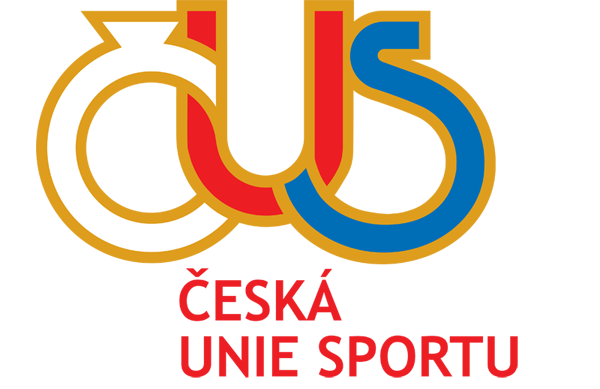 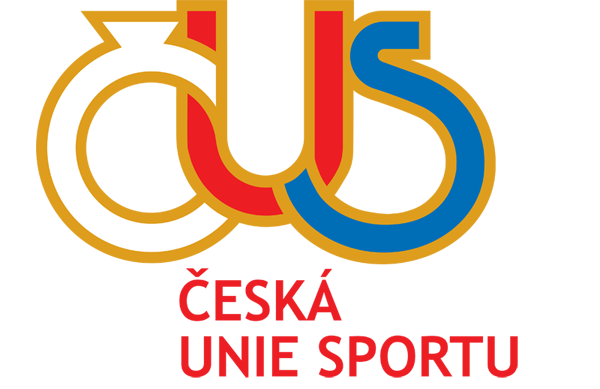 Delegáti valné hromady :1.	O záležitostech valné hromady jednají a o jejich závěrech rozhodují delegáti valné hromady. 	Delegáti svazů a delegáti TJ/SK jsou pověřeni mandátem své vysílající složky2.	Každý delegát má právo vystoupit k projednávaným záležitostem a předkládat náměty a	připomínky. 3.	Delegát je povinen se zúčastnit hlasování VH a dbát pokynů, týkajících se průběhu	jednání.4.	Práva delegáta mají i přítomní členové VV OS ČUS a RK OS ČUS s výjimkou práva hlasování, pokud však nejsou současně delegáty TJ/SK nebo svazů.B) Komise valné hromady :	Valná hromada volí :Volební a návrhovou komisi, která má 3 členy.  Ke zvolení členů postačuje souhlas nadpoloviční většiny hlasujících delegátů. Komise přednáší zprávy o průběhu voleb a usneseníC) Usnesení valné hromady :VH je schopna se usnášet, je-li přítomna nadpoloviční většina delegátůValná hromada je usnášeníschopná za přítomnosti nadpoloviční většiny jejích účastníků s hlasem rozhodujícím. K platnosti usnesení valné hromady je potřeba nadpoloviční většina hlasujících